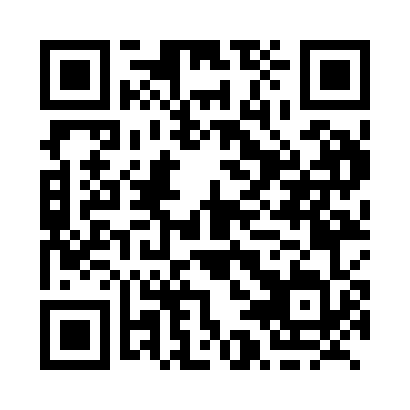 Prayer times for Davis Mill, New Brunswick, CanadaWed 1 May 2024 - Fri 31 May 2024High Latitude Method: Angle Based RulePrayer Calculation Method: Islamic Society of North AmericaAsar Calculation Method: HanafiPrayer times provided by https://www.salahtimes.comDateDayFajrSunriseDhuhrAsrMaghribIsha1Wed4:346:151:306:338:4510:262Thu4:326:141:296:338:4610:283Fri4:306:121:296:348:4710:304Sat4:286:101:296:358:4910:325Sun4:256:091:296:368:5010:346Mon4:236:071:296:378:5110:367Tue4:216:061:296:378:5310:388Wed4:196:051:296:388:5410:409Thu4:176:031:296:398:5510:4210Fri4:156:021:296:408:5710:4411Sat4:136:001:296:418:5810:4612Sun4:115:591:296:418:5910:4813Mon4:085:581:296:429:0110:5014Tue4:065:571:296:439:0210:5215Wed4:045:551:296:449:0310:5416Thu4:025:541:296:449:0410:5717Fri4:015:531:296:459:0610:5918Sat3:595:521:296:469:0711:0019Sun3:575:511:296:469:0811:0220Mon3:555:501:296:479:0911:0421Tue3:535:491:296:489:1011:0622Wed3:515:481:296:499:1211:0823Thu3:505:471:296:499:1311:1024Fri3:485:461:296:509:1411:1225Sat3:465:451:306:519:1511:1426Sun3:455:441:306:519:1611:1627Mon3:435:431:306:529:1711:1828Tue3:415:421:306:529:1811:1929Wed3:405:421:306:539:1911:2130Thu3:385:411:306:549:2011:2331Fri3:375:401:306:549:2111:24